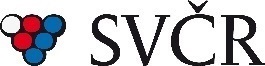 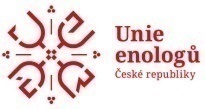 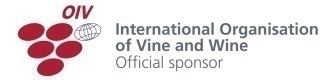 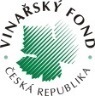 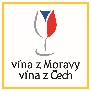 Mezinárodní soutěž vín Oenoforum 2021 startuje již v pátekTisková zpráva ze dne 16. 8. 2021Tuzemští i zahraniční degustátoři se sejdou v Multifunkčním centru zámku Lednice, aby zde 20. a 21. srpna hodnotili špičková vína z celého světa a vybrali vítěze 15. ročníku mezinárodní soutěže vín pořádané v České republice – Oenofora. Oenoforum – Czech International Wine Competition pořádá Svaz vinařů pod patronátem OIV – Mezinárodní organizace pro víno a vinohradnictví. Do letošního, již 15. ročníku, je přihlášeno 560 vín, tudíž je naplněna dlouhodobá ambice pořadatele přijímat maximálně 600 vzorků, aby byl dostatečný prostor pro hodnocení a zůstal důraz na kvalitu přihlášených vín. Kromě moravských a českých vín budou komise hodnotit také vína ze zahraničí. Soutěž je otevřena všem vínům, ale největší pozornost také letos připadne odrůdám Sauvignon Blanc a Cabernet Sauvignon, které budou v samostatné kategorii oceněny zvláštní cenou.„Oenoforum je prestižní mezinárodní soutěž, která svou profesionalitou a vysokými nároky plní odborné světové parametry a vinařům, obchodníkům i konzumentům přináší jedinečnou příležitost porovnání širokého spektra světových vín s moravskou a českou produkcí,“ sdělil Ing. Martin Půček, výkonný ředitel pořadatelského Svazu vinařů a dodal: „zároveň se jedná o největší světovou soutěž vín na území České republiky, nad kterou převzala patronát OIV - Mezinárodní organizace pro víno a vinohradnictví se sídlem v Paříži. “Nedílnou součástí Oenofora je také odborná konference s mezinárodním zastoupením, která celý program odstartuje již ve čtvrtek 19. srpna. Tématem jsou letos Cesty k velkým vínům - "Víno a terroir – vliv klimatických změn".Vinaři jsou srdcaři!Organizátoři soutěže se také plně ztotožňují s myšlenkou iniciativy „Národní den vína a zdraví – vinaři jsou srdcaři“, která se bude Oenoforem prolínat. Ta mimo jiné připomíná praxi světoznámého kardiologa, profesora Milana Šamánka a tezi, že přiměřená konzumace vína není organismu škodlivá. Naopak, obohacuje zdravý životní styl a je odvěkou součásti našich kultur. „Není pochyb o tom, že víno neodmyslitelně patří ke zdravému životnímu stylu, nepije se na kvantitu, ale degustuje se kvůli kvalitě, diskutuje se lokalita, ročník, doba zrání apod. Národní den vína nám má také připomenout několikatisícovou tradici tohoto vůbec nejstaršího kulturního nápoje jaké lidstvo v Evropě má,“ sdělil David Šťastný, který se rozhodl pokračovat v práci Milana Šamánka na propagaci zdravého životního stylu, zdravého rozumu a propojení vinařů a dodává: „tato myšlenka spojuje již celá staletí všechny vinaře na světě, proto bude mít Národní den vína a zdraví taky mezinárodní rozměr a zapojí se do něj i naši zahraniční vinařští kolegové a lékaři.“Od letošního roku se tak bude slavit vždy 25. května, v den svátku sv. Urbana, oblíbeného patrona vinařů, také Národní den vína a zdravého životního stylu.Organizátorem a pořadatelem soutěže je Svaz vinařů ČR. Soutěž podporuje Vinařský fond České republiky, Národní vinařské centrum, o.p.s. a další organizace. Nad soutěží převzal záštitu hejtman Jihomoravského kraje Mgr. Jan Grolich. Generálním partnerem a akci již třetím rokem podporuje společnost Vinařský ráj.Více informací o soutěži a konferenci na www.oenoforum.cz nebo na www.facebook.com/oenoforum/.Pro více informací: Ing. Martin Půček, Svaz vinařů, ředitel soutěžeE-mail: martin.pucek@svcr.cz Tel.: +420 606 743 231Jiří Bažant, Omnimedia s.r.o.E-mail: j.bazant@omnimedia.cz Tel.: +420 606 282 673